File Name: I5R Claudette	Informative/ExplanatoryGrade 5Range of WritingWhat Claudette Colvin DidLearn about how Claudette Colvin helped the Civil Rights Movement  	Though most people don’t know it, Rosa Parks was not the first black person to refuse to give up her seat.  Claudette Colvin refused nine months before Rosa, in 1955.  It was during segregation and you would get arrested if you didn't let a white person sit down on a crowded bus while you stood.  Segregation happened in lunch counters, schools, almost everywhere down south...  Claudette Colvin was important because she stood up for what she knew was right and she motivated others.   Who was Claudette?	She was a fifteen year old black girl. She went to Booker T. Washington high in Montgomery, Alabama.  Her family was very poor and her parents tried not to be noticed by white people because  they didn’t want to be arrested- the almost opposite of Martin Luther King Jr.  She was a smart girl and hated segregation, especially the bus laws because her  family had no car and she had to sit in the back.  She really wanted to be able to sit in the front– or anywhere– of the bus.  You can tell that Claudette wanted to do something about the bus laws.     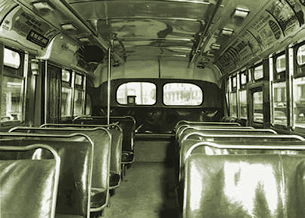 What did she do?		One thing she did was she refused to give up her seat. The law in Montgomery was that you had to give your seat up to a white person if there was no space for them. Claudette was still fifteen. One day, she was tired of having to get up, so she just stayed in her seat.  The bus driver yelled at her and soon police came and arrested her kicking and screaming.  She was very brave to stand up to a police.  An NAACP lawyer named Fred Grey decided to go to the city’s federal court to say that segregation laws were unconstitutional.  He tried to find people who would go and talk about how the bus laws were unfair.  Most people who had been mistreated were too scared of what might happen to their families.  Only four blacks came to the hearing; Claudette and three older women.  She was very brave to go to court even though she knew the consequences.    Who did she motivate?	Nine months after Claudette’s arrest Mrs. Rosa Parks refused to give up her seat as well.  On Monday, December fifth, Martin Luther king and other black leaders had black elementary and high schools pass out thirty– five thousand fliers saying stay off the buses.  That was the beginning of the Montgomery  Bus Boycott.  Though Claudette was not the reason for the bus boycott, she made black leaders realize that they needed to do the same thing only using someone more experienced.  Why didn’t black leaders use her?	ag	Though Claudette did refuse before Mrs. Parks, black leaders didn’t want to start a bus boycott just because of a teenager.  Also, she was hard to deal with because she swore a lot when the  police took her off the bus, so they didn’t want that to happen in court or anything. Being poor didn’t help either, and Claudette thought they didn’t use her because she and her parents weren’t part of the inner circle, a group of more wealthy.  The court case she went to is not very well known so she is not recognized that way. Big history books don’t even have a caption about her. While she is not well known, she was still important to the civil rights movement.  ePage 	In conclusion, Claudette Colvin did what was right and motivated people.  She was a big help to the civil rights movement because she motivated Rosa Parks and the black leaders to start the bus boycott.  She helped when she went to the hearing because it ended segregation on buses.  As Claudette said ,“Enough is enough” and at the time that was very true.    SourcesWhat Claudette Colvin Did                                      What Claudette Colvin Did.    What Claudette Colvin Did                                      Page , recognizeFile Name: I5R Claudette Report	Informative/ExplanatoryGrade 5Revised and Edited for Student UseWhat Claudette Colvin DidLearn about how Claudette Colvin helped the civil rights movement.  	Though most people don’t know it, Rosa Parks was not the first black person to refuse to give up her seat. Claudette Colvin refused nine months before Rosa, in 1955. It was during segregation, and you would get arrested if you didn’t let a white person sit down on a crowded bus while you stood. Segregation happened at lunch counters, in schools—almost everywhere down south...  Claudette Colvin was important because she stood up for what she knew was right, and she motivated others.     Who was Claudette?	She was a fifteen-year-old black girl. She went to Booker T. Washington High in Montgomery, Alabama. Her family was very poor, and her parents tried not to be noticed by white people because they didn’t want to be arrested—the almost opposite of Martin Luther King Jr. She was a smart girl and hated segregation, especially the bus laws, because her family had no car and she had to sit in the back. She really wanted to be able to sit in the front of—or anywhere in—the bus. You can tell that Claudette wanted to do something about the bus laws.     What did she do?		One thing she did was she refused to give up her seat. The law in Montgomery was that you had to give your seat up to a white person if there was no space for him or her. Claudette was still fifteen. One day, she was tired of having to get up, so she just stayed in her seat. The bus driver yelled at her, and soon police came and arrested her as she was kicking and screaming. She was very brave to stand up to the police. An NAACP lawyer named Fred Grey decided to go to the city’s federal court to say that segregation laws were unconstitutional. He tried to find people who would go and talk about how the bus laws were unfair. Most people who had been mistreated were too scared of what might happen to their families. Only four blacks came to the hearing: Claudette and three older women. Claudette was very brave to go to court even though she knew the consequences.Whom did she motivate?	Nine months after Claudette’s arrest, Mrs. Rosa Parks refused to give up her seat as well. On Monday, December fifth, Martin Luther King and other black leaders had black elementary and high schools pass out thirty-five thousand fliers saying “Stay off the buses!” That was the beginning of the Montgomery Bus Boycott. Though Claudette was not the reason for the bus boycott, she made black leaders realize that they needed to do the same thing, only using someone more experienced.  Why didn’t black leaders use her?	ag	Though Claudette did refuse before Mrs. Parks, black leaders didn’t want to start a bus boycott just because of a teenager. Also, she was hard to deal with because she swore a lot when the police took her off the bus, and black leaders didn’t want that to happen in court or anything. The fact that she was poor didn’t help either, and Claudette thought they didn’t use her because she and her parents weren’t part of the inner circle, a group of more wealthy black people. The court case she went to is not very well known, so she is not recognized that way. Big history books don’t even have a footnote about her. While she is not well known, she was still important to the civil rights movement.  e Page 	In conclusion, Claudette Colvin did what was right and motivated people. She was a big help to the civil rights movement because she motivated Rosa Parks and the black leaders to start the bus boycott. She helped when she went to the hearing because it ended segregation on buses. As Claudette said, “Enough is enough!” and at the time that was very true.    SourcesWhat Claudette Colvin Did                                      What Claudette Colvin Did.    What Claudette Colvin Did                                      Page File Name: I5R Claudette Report	Informative/ExplanatoryGrade 5Range of WritingNote: The student's original report was done using a publishing application. This version does not include all of the illustrations and text features in the original.What Claudette Colvin DidLearn about how Claudette Colvin helped the Civil Rights Movement  	Though most people don't know it, Rosa Parks was not the first black person to refuse to give up her seat.  Claudette Colvin refused nine months before Rosa, in 1955.  It was during segregation, and you would get arrested if you didn't let a white person sit down on a crowded bus while you stood.  Segregation happened in lunch counters, schools, almost everywhere down south ...  Claudette Colvin was important because she stood up for what she knew was right and she motivated others.     Who was Claudette?	She was a fifteen year old black girl. She went to Booker T. Washington high in Montgomery, Alabama.  Her family was very poor and her parents tried not to be noticed by white people because  they didn't want to be arrested- the almost opposite of Martin Luther King Jr.  She was a smart girl and hated segregation, especially the bus laws because her  family had no car and she had to sit in the back.  She really wanted to be able to sit in the front– or anywhere– of the bus.  You can tell that Claudette wanted to do something about the bus laws.     What did she do?		One thing she did was she refused to give up her seat. The law in Montgomery was that you had to give your seat up to a white person if there was no space for them. Claudette was still fifteen. One day, she was tired of having to get up, so she just stayed in her seat.  The bus driver yelled at her and soon police came and arrested her kicking and screaming.  She was very brave to stand up to a police.  An NAACP lawyer named Fred Grey decided to go to the city's  federal court to say that segregation laws were unconstitutional.  He tried to find people who would go and talk about how the bus laws were unfair.  Most people who had been mistreated were too scared of what  might happen to their families.  Only four blacks came to the hearing; Claudette and three older women.  She was very brave to go to court even though she knew the consequences.    Who did she motivate?	Nine months after Claudette's arrest Mrs. Rosa Parks refused to give up her seat as well.  On Monday, December fifth, Martin Luther king and other black leaders had black elementary and high schools pass out thirty– five thousand fliers saying stay off the buses.  That was the beginning of the Montgomery  Bus Boycott.  Though Claudette was not the reason for the bus boycott, she made black leaders realize that they needed to do the same thing only using someone more experienced.  Why didn't black leaders use her?	ag	Though Claudette did refuse before Mrs. Parks, black leaders didn't want to start a bus boycott just because of a teenager.  Also, she was hard to deal with because she swore a lot when the  police took her off the bus, so they didn't want that to happen in court or anything. Being poor didn't help either, and Claudette thought they didn't use her because she and her parents weren't part of the inner circle, a group of more wealthy.  The court case she went to is not very well known so she is not recognized that way. Big history books don't even have a caption about her. While she is not well known, she was still important to the civil rights movement.  e Page 	In conclusion, Claudette Colvin did what was right and motivated people.  She was a big help to the civil rights movement because she motivated Rosa Parks and the black leaders to start the bus boycott.  She helped when she went to the hearing because it ended segregation on buses.  As Claudette said ,“Enough is enough” and at the time that was very true.    SourcesWhat Claudette Colvin Did                                      What Claudette Colvin Did.    What Claudette Colvin Did                                      Page 